.  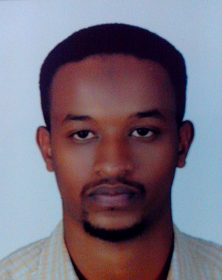  Executive Summary “A very experienced Mechanical Engineer with good experience 9 years in maintenance and troubleshooting. I have learned that long-term goals are best achieved when I break them into shorter goals. My short-term goal is to find apposition that will put me in forward-moving company with solid performance and future projection. I have a Bachelor of Mechanical Engineering from the Sudan University of Science & Technology, MBA from Sudan Academy of Science, and I am a member of Sudan Engineers Society. Now I am working as Mechanical Foreman at Petro energy for Oil & Gas Industry in Sudan. Beside my technical skills I have excellent oral and written communication skills. As part of the team, I want to add value and continue to grow the company. My long-term goal will depend on where the company goes. My plane is to move into a position that will give me the opportunity to utilize my educational background and experience to be a professional in my field.